Автономная некоммерческаяпрофессиональная образовательная организация«Владимирский техникум экономики и права Владкоопсоюза»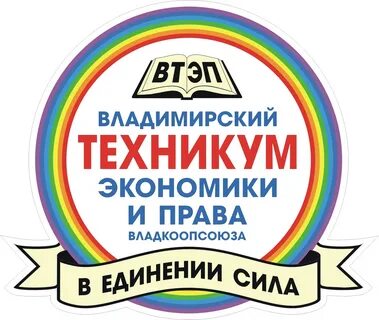 МЕТОДИЧЕСКАЯ РАЗРАБОТКАоткрытого урокаТема: «Окончание предварительного расследования»Учебная дисциплина: ОП. 08 Уголовный процессРассмотрено на заседании ЦК юридических дисциплинПротокол №___от «___»________________20___г.Председатель ЦК _____________ М.Р. МартьяноваРазработал преподавательМартьянова М.Р.2024 г.План урока 1. Проводит преподаватель: Мартьянова М.Р.2. Учебная дисциплина ОП. 08 Уголовный процесс3. Группа 2 ПД2(9)22 / 1 ПД (11)234. Специальность: 40.02.02 Правоохранительная деятельность5. Тема раздела: Досудебное производство6. Тема урока: Окончание предварительного следствия7. Количество часов: 28. Цели урока: Обучающие: - ознакомить обучающихся с видами окончания предварительного расследования, понятием прекращения уголовного преследования и уголовного дела; - изучить порядок окончания предварительного расследования, формы его окончания;Развивающие:-  сформировать у обучающихся  знания об окончании предварительного расследования, выработать навыки и умения правильного применения уголовно- процессуального законодательства РФ;Воспитательные: - воспитывать профессиональные качества: внимательность и аккуратность, умение работать в коллективе, проявление активности, самостоятельности;- стимулировать мотивацию к освоению учебной дисциплины как практически значимой в будущей профессиональной деятельности;9. Тип урока: комбинированный урок10. Вид урока: урок лекция11.Уровень усвоения учебного материала: репродуктивный.12. Методы обучения: словесный, наглядный, практический 13. Межпредметные связи: Уголовное право – тема:  «Классификация преступлений», Дознание в ОВД – тема: «Составление процессуальных документов», Конституционное право – тема: «Права и свободы человека и гражданина»;14. Учебно-методическое оснащение урока: мультимедийное оборудование, листы с заданием, компьютер, ручка, тетрадь, Уголовно-процессуальный кодекс.План урокаХод урока теоретического обученияПреподаватель _____________ Мартьянова М.Р.В А Р И А Н Т  11. К основаниям отказа в возбуждении уголовного дела относятся:примирение сторон;помилование;отсутствие заявления потерпевшего по делам частного обвинения;Деятельное раскаяние.2.Дополнительным основанием для задержания при наличии подозрений и при отсутствии прямых доказательств закон считает:попытку подозреваемого лица скрыться;отсутствие у него постоянного места жительства;невозможность установления его личности;все указанные ответы правильные..3.Сообщением о преступлении может быть:все указанные ответы правильные.заявление о преступлении;явка с повинной;рапорт об обнаружении признаков преступления;4. Заявление о преступлении может быть сделано: только в письменном виде; в устном или письменном виде;в устном или письменном виде, при этом устное заявление заносится в соответствующий протокол в присутствии понятых.в устном или письменном виде, при этом письменное заявление можно не подписывать.5. По результатам рассмотрения заявления о преступлении возможно принятие решения:о прекращении уголовного дела;об отказе в возбуждении уголовного дела;о передаче заявления или сообщения в СМИ;все указанные ответы правильные.6. Дознание по делам, по которым обязательно предварительное следствие, должно быть закончено не позднее:10 суток;14 суток;1 месяца;2 месяца.7. К формам окончания предварительного расследования не относится:направление уголовного дела с обвинительным заключением прокурору;приостановление уголовного дела;прекращение уголовного дела;направление уголовного дела прокурору с постановлением о необходимости применения к лицу принудительных мер медицинского характера.8. Без вынесения постановления могут быть произведены:допрос свидетеля;освидетельствование, не связанное с обнажением освидетельствуемого лица;экспертиза в экспертном учреждении;все указанные ответы неправильные.9. Какие следственные действия должны в общем случае производиться на основании судебного решения:опознание;освидетельствование;обыск в жилище;заключение под стражу.10.  Если по делу одновременно привлекаются двое совершеннолетних обвиняемых и один несовершеннолетний, сколько должно быть составлено постановлений о привлечении их в качестве обвиняемых:одно;два;по числу вменяемых им преступлений.три;В А Р И А Н Т  21.Какое следственное действие должно быть немедленно произведено после предъявления обвинения:допрос обвиняемого;освидетельствование;личный обыск;очная ставка обвиняемого и потерпевшего.2. Если у обвиняемого установлено временное тяжкое заболевание, то следствие может быть приостановлено: только по истечении срока предварительного следствия; только после выделения дела в отношении данного обвиняемого в отдельное производство;  по истечении месяца с момента, когда стало известно о тяжком заболевании обвиняемого. сразу же, как только станет известно о том, что обвиняемый страдает тяжким заболеванием;3. До судебного решения лицо не может быть задержано:ни на какой срок;на срок не более 48 часов на срок не более 3-х часов;на срок не более 10 суток.4. К основаниям отказа в возбуждении уголовного дела не относится:издание акта амнистии;помилование;смерть обвиняемоговсе ответы правильные.5. Основанием для возбуждения уголовного дела является: наличие достаточных данных, указывающих на признаки преступления;доказанность субъективной стороны состава преступления;доказанность объективной стороны состава преступления;письменное указание прокурора;6. При приеме заявления о преступлении заявитель в обязательном порядке предупреждается об уголовной ответственности:за клевету в соответствии со ст. 129 УК РФ; за заведомо ложный донос в соответствии со ст. 306 УК РФ; за дачу заведомо ложных показаний и отказ от дачи показаний в соответствии со ст. 307-308 УК РФ; за разглашение данных предварительного расследования в соответствии со ст. 310 УК РФ.7. Участие понятых не обязательно при производстве:допроса;очной ставки;следственных действий в труднодоступной местности;во всех вышеперечисленных случаях.8. Какое следственное действие может быть проведено с целью устранения существенных противоречий в показаниях:проверка показаний на месте;повторный допрос;очная ставка;все указанные ответы правильные.9. Если защитник обвиняемого по уважительным причинам не может явиться для ознакомления с материалами уголовного дела в назначенное время, то следователь откладывает ознакомление на срок: не более суток; не более 3 суток;  до появления защитника.не более 5 суток;10. Какие из этих утверждений верны:обыск в жилище производится на основании постановления следователя;если подлежащие изъятию предметы, документы и ценности до начала обыска выданы добровольно, следователь не производит обыска;при производстве обыска вправе присутствовать адвокат того лица, в помещении которого производится обыск;все указанные ответы правильные;Вариант 1Вариант 2Задача 1 В производстве следователя следственного отдела Следственного  управления СК России по Владимирской  области находится уголовное дело № 1221 по обвинению Авилова С.С. по ч. 1 ст. 105 УК РФ в убийстве  Власова А.А.  По заключению судебно-медицинского эксперта, помимо проникающего ранения сердца, явившегося причиной смерти Власова А.А., на голове и туловище трупа имеются восемь подкожных гематом и пять ссадин кожных покровов, которые могли быть причинены ударами, нанесенными кулаками. В постановлении о привлечении в качестве обвиняемого, в частности, указано, что Авилов С.С. в ходе ссоры с Власовым А.А. нанес последнему множественные удары кулаками в различные части тела, а затем удар ножом в грудь, от которого последний скончался на месте.      01 марта 2024 г. руководитель следственного отдела, изучив уголовное дело, дал указание следователю об окончании следственных действий и составлении обвинительного заключения для направления дела в суд.02.04.2024 г. от законного представителя потерпевшего Власовой  Б.Б. ( жены) поступило ходатайство о прекращении уголовного дела № 1221 в отношении Авилова А.А. в связи с примирением сторон, так как он полностью возместил затраты на похороны, признал вину и принес извинения, а так же выплатил моральный ущерб семье пострадавших.Опишите действия следователя, какое он должен принять окончательное решение. Какое решение он должен принять по ходатайству Власовой Б.Б.Задача 2Перечислите ошибки, допущенные при составлении обвинительного актаОБВИНИТЕЛЬНЫЙ АКТ по уголовному делу № по обвинению в совершении преступления, предусмотренного ч. 3 ст. 327 УК РФ1.Фамилия, имя, отчество:2.Дата рождения:                                              04.02.1985 года рождения3.Место рождения:                                          р. Таджикистан, г. Душанбе4.Место регистрации и место жительства:    г. ***, ул. Аэропорт5.Гражданство:                                                 р. Таджикистан6.Образование:                                                 среднее7.Семейное положение, состав семьи:           холост8.Место работы или учебы:                            ООО «***обыль», отделочник9.Отношение к воинской обязанности:          не военнообязанный10.Наличие судимостей:                                  ранее не судим11.Паспорт или иной документ, удостоверяющий личность обвиняемой: паспорт 12.Иные данные о личности обвиняемого: на учете в психоневрологическом и наркологическом диспансерах не состоитВ неустановленное время в неустановленном месте у А возник преступный умысел на использование заведомо подложного документа – водительского удостоверения.Реализуя свой преступный умысел, в неустановленное время, точной даты дознанием не установлено, А Н.А., находясь в неустановленном месте, приобрел у неустановленного дознанием лица водительское удостоверение серии AD № 1851473 на имя А, 04.02.1985 года рождения с вклеенной своей фотографией на пластиковой основе, которое последний стал незаконно использовать вплоть до его задержания.Так, 16.10.2008 г. около 22 часов Азизов Н.А., управляя автомашиной – «ВАЗ 21074», государственный- номер У600МХ 54 региона, следовал по ул. Гоголя в Центральном районе г. ***а, и у дома № 15 по ул. Гоголя был остановлен сотрудниками ДПС ОГИБДД  УВД по Центральному району г. ***а, которым Азизов Н.А., действуя с прямым умыслом, осознавая общественную опасность своих действий, предвидя неизбежность наступления общественно опасных последствий в виде незаконного использования подложного водительского удостоверения, вопреки установленного законом порядка и желая их наступления, предъявил водительское удостоверение серии AD № 1851473 на имя Азизова Назри Азилежановича, 04.02.1985 года рождения с вклеенной своей фотографией, заведомо зная о его подложности, таким образом, использовав заведомо подложный документ.В соответствии с заключением эксперта ЗМО ЭКЦ ГУВД по НСО № 1171 от 29.11.2008 года бланк и номер «AD № 1851473» водительского удостоверения серии AD № 1851473 на имя Азизова Н.А. изготовлены электрофотографическим способом (цветном струйном принтере). Оттиск печати и штампов нанесены электрофотографическим способом (цветном струйном принтере). Первоначальное содержание записей не изменялось. Фотокарточка не заменена.Своими действиями Азизов Назри Азимжонович  совершил преступление, предусмотренное ч. 3 ст. 327 УК РФ – использование заведомо подложного документа.                                                                                        Доказательствами, подтверждающими обвинение, являются:1. Рапорт и показания свидетеля сотрудника ДПС ОГИБДД  УВД по Центральному району г. ***а Гавриленко С.В., который показал, что он является инспектором ДПС ОГИБДД  УВД по Центральному району г. ***а. 16.10.2008 года он нес службу по охране общественного порядка в области дорожного движения на территории Центрального района г. ***а. Около 22 часов у дома 15 по ул. Гоголя в Центральном районе г. ***а, была остановлена автомашина «ВАЗ 21074» г/н У600МХ 54 региона под управлением гр–на Азизова Назри Азимжоновича, 1985 года рождения. При проверке документов Азизов предъявил водительское удостоверение серии 54 серии AD № 1851473 на имя Азизова Назри Азилежановича, 1985 года рождения с вклеенной своей фотографией. Данное удостоверение имело признаки подделки. По данному факту Азизов был задержан и доставлен для дальнейшего разбирательства в дежурную часть УВД по Центральному району г. ***а, где предъявленное им водительское удостоверение было изъято в присутствии понятых.                                                                          (л.д.________) 2. Показания свидетеля Авдеева С.М., который показал, что 16.10.2008 года около 22 часов 30 минут он проходил мимо УВД по Центральному району г. ***а, расположенного по адресу: ул. Мичурина, 27. К Авдееву обратились сотрудники милиции и попросили поприсутствовать в качестве понятого. Он согласился. После чего в его присутствии и в присутствии второго понятого  в помещении комнаты приема граждан УВД по Центральному району был произведен личный досмотр мужчины Мужчина назвался Азизовым Назри Азилежановичем. Протоколом личного досмотра у него было изъято водительское удостоверение серии AD № 1851473. Сотрудники милиции пояснили, что данное водительское удостоверение имеет признаки поддели. Азизов ничего вразумительного не пояснил.      (л.д._________)3. Протокол личного досмотра Азизова Н.А. от 16.10.2008 года,  согласно которого в присутствии двух понятых сотрудником ДПС ОГИБДД УВД по Центральному району г. ***а у Азизова Н.А. было изъято водительское удостоверение серии AD № 1851473.      (л.д. _________ )            4.Протокол осмотра вещественного доказательства – водительского удостоверения серии AD № 1851473 с признаками подделки на имя Азизова Н.А.                       (л.д. __________ )             5.Постановление о признании и приобщении вещественного доказательства —водительского удостоверения Азизова Н.А.                                                              (л.д .__________ )6.Заключение эксперта № 1171 от 29 ноября, согласно которого бланк и номер водительского удостоверения серии AD № 1851473 на имя Азизова Н.А. изготовлены электрофотографическим способом (цветном струйном принтере), оттиск печати и штампов нанесены электрофотографическим способом (цветном струнном принтере). Первоначальное содержание записей не изменилось. Фотокарточка не заменена.                              (л.д. ________ )7. Ответ на запрос – справка РЭО УГАИ  МВД республики Таджикистан, согласно которого среди книг выдачи водительских удостоверений РЭО УГАИ МВД Республики Таджикистан водительское удостоверение серии AD № 1851473 на имя гражданина Азизова Н.А. не выдавалось.                                                                                         (л.д. ________ )Доказательства, на которые ссылается обвиняемый, защитник:            Показания подозреваемого Азизова Н.А., который в присутствии защитника показал, что 16.10.2008 года около 22 часов он на а/м «ВАЗ 21074», госномер У600МХ 54 рег. ехал по ул. Гоголя г. ***а, и у дома № 15 по ул. Гоголя его остановили сотрудники ДПС и попросили предъявить документы. Азизов предъявил водительское удостоверение серии AD № 1851473 на свое имя. Они усомнились в его подлинности, после чего доставили Азизова в УВД по Центральному району. Данное водительское удостоверение Азизов получил в 2008 году в г. Душанбе р.  Таджикистан в ГАИ .                                                                               (л.д._________)Обстоятельства, смягчающие и отягчающие наказание:Обстоятельств, смягчающих наказание согласно ст. 61  УК РФ, выявлено не было.Обстоятельств, отягчающих наказание согласно ст. 63 УК РФ, выявлено не былоЭлементы структуры урокаДеятельность преподавателяДеятельность обучающихсяДеятельность обучающихсяПримечание по методике1. Подготовительный этап1. Подготовительный этап1. Подготовительный этап1. Подготовительный этап1. Подготовительный этап1.Организационный момент ( 2 минуты )1.Приветствует студентов и проверяет явку обучающихся2.Проверяет готовность к уроку1.Приветствует студентов и проверяет явку обучающихся2.Проверяет готовность к уроку1.Приветствуют преподавателя.2.Готовятся к занятиюДиалогово-словесный метод (беседа)2. Актуализация опорных знаний и  опыта студентов. (  10  минут)1. Проводит актуализацию знаний по ранее пройденному материалу, для это студентам предлагает ответить на вопросы:- Сколько стадий в уголовном судопроизводстве ( две ) -  Сроки проведения проверки по сообщению о преступлениях (Срок процессуальной проверки сообщений о преступлениях составляет до 3 суток со дня приема сообщения о преступлении. Данный срок может быть продлен до 10 суток);-    Проверка сообщений о преступлениях завершается вынесением постановления (о возбуждении уголовного дела; - об отказе в возбуждении уголовного дела; -о передаче сообщения по подследственности или подсудности.)- Уголовно-процессуальный закон предусматривает две формы предварительного расследования, перечислите (предварительное расследование и дознание)- Освидетельствование –это ( следственное действие, состоящее в осмотре живого человека)- Из каких частей состоит постановление о привлечении  в качестве обвиняемого (Постановление состоит из вводной, описательной и резолютивной частей)2. Выдает студентам тестовые задания, состоящее из двух вариантов, объясняет как его выполнять ( Срок выполнения 5 минут). Предлагает студентам произвести обмен заданиями, проверить правильность их выполнения и оценитьих согласно критериям указанным на слайде(Приложение 1 ) 1. Проводит актуализацию знаний по ранее пройденному материалу, для это студентам предлагает ответить на вопросы:- Сколько стадий в уголовном судопроизводстве ( две ) -  Сроки проведения проверки по сообщению о преступлениях (Срок процессуальной проверки сообщений о преступлениях составляет до 3 суток со дня приема сообщения о преступлении. Данный срок может быть продлен до 10 суток);-    Проверка сообщений о преступлениях завершается вынесением постановления (о возбуждении уголовного дела; - об отказе в возбуждении уголовного дела; -о передаче сообщения по подследственности или подсудности.)- Уголовно-процессуальный закон предусматривает две формы предварительного расследования, перечислите (предварительное расследование и дознание)- Освидетельствование –это ( следственное действие, состоящее в осмотре живого человека)- Из каких частей состоит постановление о привлечении  в качестве обвиняемого (Постановление состоит из вводной, описательной и резолютивной частей)2. Выдает студентам тестовые задания, состоящее из двух вариантов, объясняет как его выполнять ( Срок выполнения 5 минут). Предлагает студентам произвести обмен заданиями, проверить правильность их выполнения и оценитьих согласно критериям указанным на слайде(Приложение 1 ) 1. Отвечают на вопросы преподавателя2. Решают тестовые задания. Обмениваются для проверки заданиями, проверяют их правильность и оценивают по предложенным на слайде критериямИндивидуальная работа;Групповая работа;Диалогово-словесный метод (беседа3. Целевая установка (3 минуты)1. Предлагает обучающимся сформулировать цель занятия, используя знания, которые актуализировали в начале урока2.  Предлагает записать тему занятия в тетрадь1. Предлагает обучающимся сформулировать цель занятия, используя знания, которые актуализировали в начале урока2.  Предлагает записать тему занятия в тетрадь1. Студенты участвуют в обсуждении темы занятия2. Записывают тему занятия в тетрадьСловесный метод (беседа)4. Усвоения новых знаний( 40 минут )1.Последовательно излагает новый материал согласно плану:- Понятие и формы окончания предварительного расследования;- Прекращение уголовного дела и уголовного преследования;- Окончание предварительного следствия с обвинительным заключением;- Окончание дознания с обвинительным актом или обвинительным постановлением 1.Последовательно излагает новый материал согласно плану:- Понятие и формы окончания предварительного расследования;- Прекращение уголовного дела и уголовного преследования;- Окончание предварительного следствия с обвинительным заключением;- Окончание дознания с обвинительным актом или обвинительным постановлением 1. Просматривают презентацию, ведут записи в тетрадях, работают с УПК РФ1.Индивидуальная работа5. Закрепление новых знаний ( 15 минут)1. Для закрепления пройденной темы предлагает обучающимся определить формы окончания предварительного расследования(Приложение 2 )1. Для закрепления пройденной темы предлагает обучающимся определить формы окончания предварительного расследования(Приложение 2 )1. Определяют формы  2.Рассуждают, анализируют1.Индивидуальная работа;Диалогово-словесный метод;6. Подведение итогов обучения(8 мин)1. Рефлексия «Пантомима»Обучающиеся пантомимой должны показать результаты своей работы.Например, руки вверх – довольны, голова вниз – не довольны, закрыть лицоруками – безразлично.2.Анализирует ответы выступающих, активно работающих студентов, выставляет оценки, комментирует их.1. Рефлексия «Пантомима»Обучающиеся пантомимой должны показать результаты своей работы.Например, руки вверх – довольны, голова вниз – не довольны, закрыть лицоруками – безразлично.2.Анализирует ответы выступающих, активно работающих студентов, выставляет оценки, комментирует их.1.Самооценка - высказывают свое мнение о пользе занятия2.Слушают преподавателяДиалогово-словесный метод;7. Определение домашнего задания.( 2 мин)1.Выдает  домашнее задание, комментирует его.Необходимо подготовить постановление от имени дознавателя:1 вариант – о прекращении уголовного дела по не реабилитирующим основаниям2 вариант  - подготовить обвинительный акт1.Выдает  домашнее задание, комментирует его.Необходимо подготовить постановление от имени дознавателя:1 вариант – о прекращении уголовного дела по не реабилитирующим основаниям2 вариант  - подготовить обвинительный акт 1. Записывают в тетрадь домашнее  задание  и обсуждаютДиалогово-словесный метод;123456789103412212134123456789101324124343